Que savez-vous du cinéma francophone?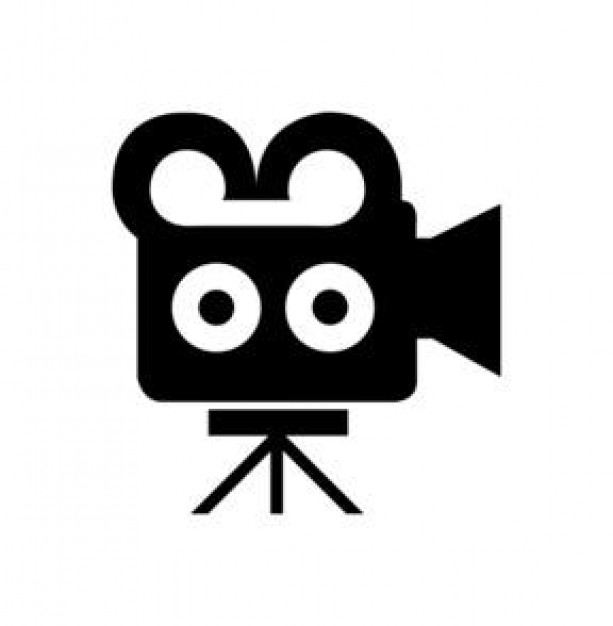 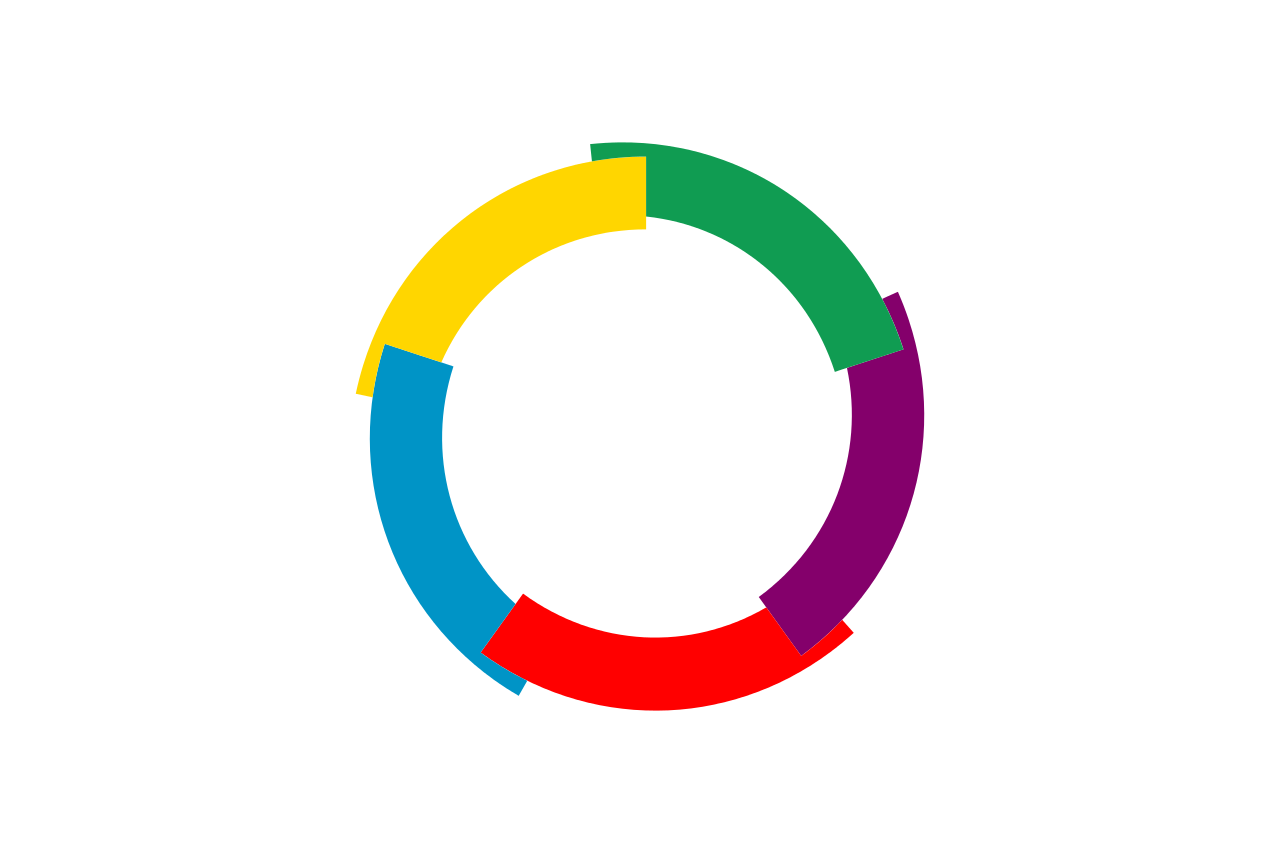 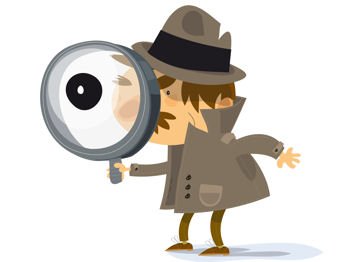 Interrogez vos collègues de l’AATF afin de trouver autant de réponses que possible sur le cinéma francophone. 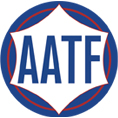 GENRES(donnez un exemple pour chaque catégorie)ACTEURS OU REALISATEURSFILMS CULTESCINÉMA PAR PAYS(donnez un exemple pour chaque catégorie)VOCABULAIRE TECHNIQUEDocumentairesPouic-Pouic, Le Gendarme de Saint-Tropez, Les Aventures de Rabbi Jacob Traitant sur le ton de la comédie de l'Occupation, le film raconte les déboires de deux Français se retrouvant obligés d'aider un petit groupe d'aviateurs britanniques à se rendre en zone libre, tout en étant poursuivis par les Allemands. Un film canadienAssure la responsabilité d'ensemble de la création artistique du film. C'est lui qui a l'idée générale du projet. Il est souvent le propre scénariste du film.Films pour enfantsLe Schpountz, L'Auberge rouge, La Cuisine au beurre, Don CamilloLes parents de la petite Paulette sont tués lors des bombardements de juin 1940. La fillette de 5 ans est recueillie par une famille de paysans. Elle devient l'amie de leur jeune fils de onze ans, Michel. Après avoir enterré le chien de Paulette dans un vieux moulin abandonné, les deux enfants constituent peu à peu un véritable cimetière pour insectes et petits animaux. Un film suisseUn artiste qui interprète un personnage dans un filmFilms d’horreurLe Grand Bleu, Nikita, Les VisiteursSur son lit de mort, le Mexicain fait promettre à son ami d'enfance de veiller sur ses intérêts et sa fille. Il découvre alors qu'il se trouve à la tête d'affaires louches dont les anciens dirigeants entendent bien s'emparer. Cependant, la belle Patricia lui réserve quelques surprises ! Un film belge	Un résumé attractif d'un film (de une à trois minutes) projeté au cinéma avant sa sortieFilms de guerreMarius, La Fille du puisatier, Manon des sources  L'hôtelier d'une petite station balnéaire de Normandie a juré à sa femme de ne plus toucher à un verre d'alcool. C'était sans compter avec l'arrivée de Fouquet qui surgit avec la tentation.  Un film de l’Afrique du NordUne récompense cinématographique française comparable aux OscarsComédiesL’As des as, Le Professionnel, Flic ou VoyouCe film raconte les aventures de Philippe Abrams, directeur d'une agence de La Poste dans le sud de la France qui, par mesure disciplinaire, est muté pour une durée de deux ans à Bergues, dans le Nord-Pas-de-Calais.Un film de l’Afrique de l’OuestCet établissement public apporte des aides à la création, à la production, à la distribution de films, au court métrage, à l’exportation du film françaisFilms policiersLe Grand Bleu, Nikita, Léon, Le Cinquième Élément, Jeanne d'Arc, TaxiL’histoire est inspirée de la vie de Philippe Pozzo di Borgo, tétraplégique depuis 1993, et de sa relation avec Abdel Yasmin Sellou, son aide à domicile. Un film des CaraïbesDans un studio de cinéma, hangar couvert où sont construits des décors spécifiques au tournage d'un film, ou de plusieurs filmsFilms musicauxLes Parapluies de Cherbourg, Les Demoiselles de Rochefort, Le Dernier MétroCe film raconte l'histoire de 2 hommes, le comte Godefroy de Montmirail et son serviteur Jacquouille, transportés par magie dans le temps afin d'éviter la mort accidentelle du beau-père de Godefroy.Un film françaisUn mouvement du cinéma français de la fin des années 1950. Les figures emblématiques en sont notamment François Truffaut, Jean-Luc Godard, Claude Chabrol, Éric Rohmer, Jacques Rivette.